　　　　　　　　吉田地区地域コミュニティ　　　平成28年10月７日　　　　　　　　　　　　　　　　　　事務局だより　　　　　28年度第７号　嬉野町交通安全の集い開催　　9月25日(日)嬉野市公会堂に於いて、交通安全の集いが開催されました。　 鹿島警察署交通課による交通講話、嬉野市民吹奏楽団と警察音楽隊の素晴らしい演奏、　 はっぴぃかむかむ劇団と警察官による交通安全に対する寸劇等ワースト１からの脱却を　 目指して実施されました。　 平成27年中佐賀県の人身交通事故発生件数・負傷者数は、人口10万人当たり　 全国ワースト(発生・4年連続)、人口10万人あたり死者数も全国ワースト５　 追突事故防止のための「みっつの３」運動　　～全事故の約45％が、脇見等による追突事故～「３秒間の車間距離」②「３秒・30メートル(方向指示器)の徹底」③「3分前の出発」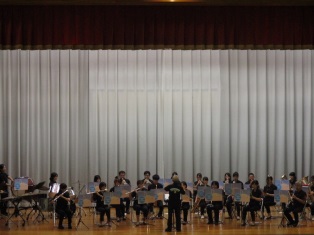 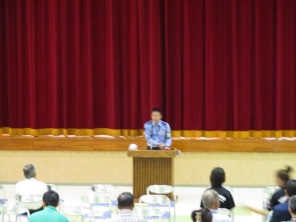 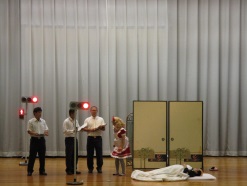 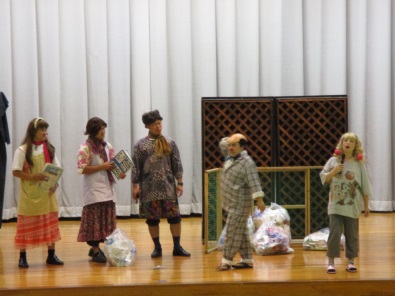 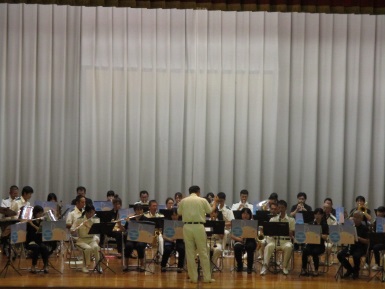 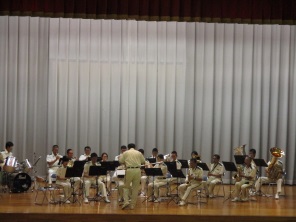 